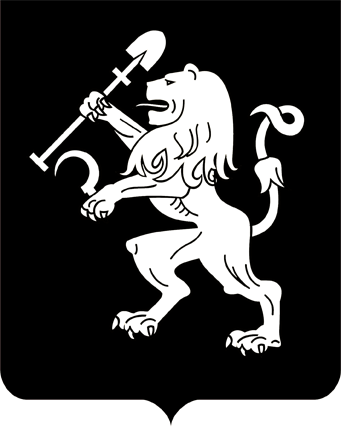 АДМИНИСТРАЦИЯ ГОРОДА КРАСНОЯРСКАПОСТАНОВЛЕНИЕО внесении изменений в постановление администрации города от 12.11.2020 № 895В соответствии с постановлением администрации города                       от 27.03.2015 № 153 «Об утверждении Порядка принятия решений            о разработке, формировании и реализации муниципальных программ города Красноярска», руководствуясь статьями 41, 58, 59 Устава города Красноярска,ПОСТАНОВЛЯЮ:1. Внести в приложение к постановлению администрации города от 12.11.2020 № 895 «Об утверждении муниципальной программы   «Создание условий для развития предпринимательства в городе Красноярске» на 2021 год и плановый период 2022–2023 годов» (далее – Программа) следующие изменения:1) строку «Объемы бюджетных ассигнований муниципальной программы» паспорта Программы изложить в следующей редакции:2) в разделе III Программы:абзац шестнадцатый изложить в следующей редакции: «постановление администрации города Красноярска от 06.04.2021 № 226 «О порядке предоставления субсидий организациям (за исключением государственных (муниципальных) учреждений), образующим инфраструктуру поддержки субъектов малого и среднего предпринимательства, в целях финансового обеспечения части затрат, связанных с оказанием имущественной, консультационной и информационной поддержки субъектам малого предпринимательства».»; абзацы двадцать первый, двадцать второй изложить в следующей редакции: «распоряжение администрации города Красноярска от 30.01.2009 № 74-ж «О порядке формирования, ведения Перечня муниципального имущества, необходимого для реализации мер по имущественной поддержке субъектов малого и среднего предпринимательства, физических лиц, не являющихся индивидуальными предпринимателями и применяющих специальный налоговый режим «Налог на профессиональный доход», и организаций, образующих инфраструктуру поддержки субъектов малого и среднего предпринимательства в городе Красноярске»; распоряжение администрации города Красноярска от 27.02.2009 № 504-недв «Об утверждении Перечня муниципального имущества, необходимого для реализации мер по имущественной поддержке субъектов малого и среднего предпринимательства, физических лиц, не являющихся индивидуальными предпринимателями и применяющих специальный налоговый режим «Налог на профессиональный доход», и организаций, образующих инфраструктуру поддержки субъектов малого и среднего предпринимательства в городе Красноярске».»;3) в разделе V Программы:в абзаце первом цифры «96 442,10» заменить цифрами «94 891,35»;в абзаце втором цифры «44 042,10» заменить цифрами                «42 491,35», цифры «45,7» заменить цифрами «44,8»;в абзаце третьем цифры «54,3» заменить цифрами «55,2»;в абзаце пятом слова «в 2021–2023 годах по 3 000,00 тыс. рублей ежегодно» заменить словами «в 2021 году – 2 000,00 тыс. рублей,                  в 2022–2023 годах по 3 000,00 тыс. рублей ежегодно»;в абзаце шестом слова «в 2021–2023 годах по 8 980,70 тыс. рублей ежегодно» заменить словами «в 2021 году – 9 311,55 тыс. рублей,              в 2022–2023 годах по 9 889,90 тыс. рублей ежегодно»;в абзаце восьмом слова «в 2021–2023 годах по 2 700,00 тыс. рублей ежегодно» заменить словами «в 2021 году – 0,00 тыс. рублей,                     в 2022–2023 годах по 2 700,00 тыс. рублей ежегодно»; 4) в подпрограмме 1:в паспорте подпрограммы 1:строку «Показатели результативности подпрограммы» изложить в следующей редакции:строку «Объемы и источники финансирования подпрограммы» изложить в следующей редакции:в абзаце двадцатом раздела 1 слова «от 15.01.2018 № 16» заменить словами «от 06.04.2021 № 226»;в абзаце одиннадцатом раздела 2 слова «в 2021–2023 годах 11 единиц ежегодно» заменить словами «в 2021 году – 0 единиц, в 2022–           2023 годах по 11 единиц ежегодно»;в абзаце втором раздела 3 слова «от 15.01.2018 № 16» заменить словами «от 06.04.2021 № 226»;в разделе 4: в абзаце пятом цифры «44 042,10» заменить цифрами «42 491,35»;в абзаце шестом цифры «14 680,70» заменить цифрами                     «11 311,55»;в абзаце седьмом цифры «14 680,70» заменить цифрами                     «15 589,90»;в абзаце восьмом цифры «14 680,70» заменить цифрами                         «15 589,90»;в абзаце четырнадцатом слова «3 000,00 тыс. рублей ежегодно» заменить словами «в 2021 году – 2 000,00 тыс. рублей, в 2022–2023 годах по 3 000,00 тыс. рублей ежегодно»;в абзаце двадцать четвертом слова «8 980,70 тыс. рублей ежегодно» заменить словами «в 2021 году – 9 311,55 тыс. рублей, в 2022–          2023 годах по 9 889,90 тыс. рублей ежегодно»;в абзаце двадцать девятом слова «2 700,00 тыс. рублей ежегодно» заменить словами «в 2021 году – 0,00 тыс. рублей, в 2022–2023 годах        по 2 700,00 тыс. рублей ежегодно»;5) в подпрограмме 2:строку «Показатели результативности подпрограммы» паспорта подпрограммы 2 изложить в следующей редакции:абзац одиннадцатый раздела 2 изложить в следующей редакции:«2021 год – 44 ед.;»;6) приложения 1, 3, 5, 6, 7 к Программе изложить в редакции согласно приложениям 1, 2, 3, 4, 5 к настоящему постановлению.2. Настоящее постановление опубликовать в газете «Городские новости» и разместить на официальном сайте администрации города.Глава города                                                                                 С.В. Еремин17.09.2021№ 726«Объемы бюджетныхассигнований муниципальной программыобъем бюджетных ассигнований Программы – 94 891,35 тыс. рублей, в том числе:2021 год – 28 111,55  тыс. рублей;2022 год – 33 389,90 тыс. рублей;2023 год – 33 389,90  тыс. рублей.Общий объем финансирования подпрограммы 1 «Обеспечение деятельности существующей инфраструктуры поддержки субъектов малого и среднего предпринимательства» – 42 491,35 тыс. рублей, в том числе:2021 год – 11 311,55 тыс. рублей;2022 год – 15 589,90 тыс. рублей;2023 год – 15 589,90 тыс. рублей.Общий объем финансирования подпрограммы 2 «Финансовая и имущественная поддержка субъектов малого и среднего предпринимательства» – 52 400,00 тыс. рублей, в том числе:2021 год – 16 800,00 тыс. рублей;2022 год – 17 800,00 тыс. рублей;2023 год – 17 800,00 тыс. рублей»«Показатели результативности подпрограммыколичество элементов инфраструктуры поддержки малого и среднего предпринимательства, получивших поддержку, в том числе по годам:2021 год – не менее 1 ед.; 2022 год – не менее 1 ед.;2023 год – не менее 1 ед.;количество подготовленных для субъектов малого и среднего предпринимательства учредительных документов и изменений к ним, отчетов для предпринимателей в налоговые и прочие органы, бизнес-планов, концепций, технико-экономических обоснований, инвестиционных проектов, предоставленных консультаций и информационной поддержки, в том числе по годам:2021 год – не менее 3 500 ед.;2022 год – не менее 3 500 ед.;2023 год – не менее 3 500 ед.;количество проектов инфраструктурного развития города, в том числе с участием субъектов малого             и среднего предпринимательства, представленных в рамках выставочной экспозиции города, в том числе по годам:2021 год – 0 ед.;2022 год – 11 ед.;2023 год – 11 ед.»«Объемы и источники финансирования подпрограммыобъем финансирования подпрограммы за счет средств бюджета города – 42 491,35 тыс. рублей, в том числе по годам:2021 год – 11 311,55 тыс. рублей;2022 год – 15 589,90 тыс. рублей;2023 год – 15 589,90 тыс. рублей»«Показатели результативности подпрограммыколичество субъектов малого и среднего предпринимательства, получивших финансовую поддержку, в том числе по годам:2021 год – 44 ед.; 2022 год – 50 ед.*; 2023 год – 51 ед.*; количество субъектов малого и среднего предпринимательства, физических лиц, не являющихся индивидуальными предпринимателями и применяющих специальный налоговый режим «Налог на профессиональный доход», получивших имущественную поддержку, в том числе по годам:2021 год – не менее 1 ед.;2022 год – не менее 1 ед.;2023 год – не менее 1 ед.»